Arbeidsplan uke 18	     1.trinn          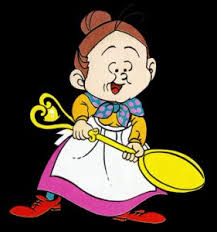 Tema: Alf PrøysenKunnskapsmålNorsk: Vi jobber med lese- og skriveøvelserMatematikk: Vi repeterer i tallområdet 0-20Engelsk: I kapittelet «Oink! Woof! MOO!» skal elevene bli kjent med ordene: grey, white, purple, brown, rabbit, mouse, dog, duck, pig, cow, sheep, horse.  Vi øver også på frasene: How many….? I can see……Krle: Vennskap, ingen utenforTema: Vi lærer om Alf Prøysen og hans verkSanger vi synger: Teddybjørnens vise, I Bakvendtland, Lillebrors visemandagtirsdagonsdagtorsdagfredag1.økt8.30-9.25Samling Sang: Teddybjørnens viseNorsk- La oss lese «Yrker»SamlingSang: I bakvendtlandMatematikk- tankekart tallet 16- matematikkhefte  1.mai    elevfri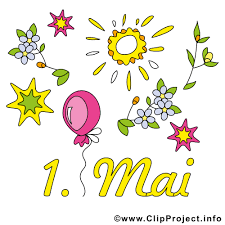 SamlingSang: Lillebrors viseNorsk- Carlsten leseprøveSVØMMING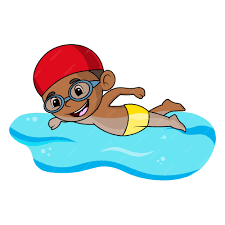 Gruppe 3GYMSALGruppe 1KOHGruppe 2utetid  1.mai    elevfri2.økt9.45-10.30Matematikk- tankekart tallet 15- matematikkhefteStasjonsarbeid- veiledet lesing- leseøvelser- pc: matterallyet  1.mai    elevfriStasjonsarbeid- leseøvelser- tiere og enere- pc: matterallyetEngelskOink! Woof! Moo!- explore s.56 og 57 matpause+ utetid  1.mai    elevfri3.økt11.20-12.15KOHVi lager vårpynt til vinduene 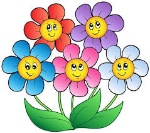 Stasjonsarbeid - les og finn- fysisk aktivitet- Teskjekjerringa og   kråkeungen  1.mai    elevfriStasjonsarbeid- les og finn- fysisk aktivitet- ark med tallvennerKOHVi lager bilde av Teskjekjerringautetid  1.mai    elevfri4.økt13.15-14.00KrleIngen utenforLeketime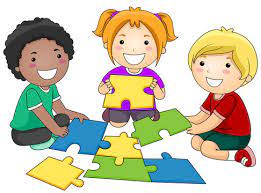   1.mai    elevfriTemaAlf Prøysen- lytte til eventyret  om TeskjekjerringaKOHVi lager bilde av TeskjekjerringaUkelekseElevene har forskjellige leselekser; noen jobber med Imal, noen leser i ABC`en og noen leser i Salto.Imal: jobb 15 min med Imal hver dag (Imalboka må leveres hver fredag)ABC`en: Les 2 sider hver dag. Hver side skal leses 2-3 gangerSalto: Les minimum 2 tekster hver uke, og gjør oppgavene som hører til. Hver tekst skal leses 2-3 ganger (skriveboka må leveres hver fredag)Medlesing i lita bok tirsdag, onsdag og torsdag. NB! Boka må leveres inn hver fredag!InfoPå onsdag er det 1.mai og fridag.Fremover nå kommer vi til å se an været og ta spontane turer i nærområdet. Ha derfor nok med skifteklær liggende i garderoben.Ha ei fin ukeLisbeth, Aina, Guri, Åsta Johanne, Imira og Hilde                 